Ngày dạy: thứ ........., ngày ...... tháng ...... năm 201...Tiếng Việt  tuần 9Ôn Tập Giữa Học Kì Một  (tiết 1)I. MỤC TIÊU:	1. Kiến thức : Đọc đúng rành mạch đoạn văn, bài văn đã học (tốc độ đọc khoảng 55 tiếng / phút) trả lời được 1 câu hỏi về nội dung đoạn, bài.* Lưu ý: Học sinh khá, giỏi đọc tương đối lưu loát đoạn văn, đoạn thơ (tốc độ đọc trên 55 tiếng/phút).	2. Kĩ năng : Tìm đúng những sự vật được so sánh với nhau trong các câu đã cho (Bài tập 2); Chọn đúng các từ ngữ thích hợp điền vào chỗ trống để tạo phép so sánh (Bài tập 3).	3. Thái độ: Yêu thích môn học.II. ĐỒ DÙNG DẠY - HỌC:	1. Giáo viên: Phiếu viết tên từng bài tập đọc. Bảng phụ.	2. Học sinh: Đồ dùng học tập.III. CÁC HOẠT ĐỘNG DẠY - HỌC CHỦ YẾU:   RÚT KINH NGHIỆM TIẾT DẠY :............................................................................................................................................................................................................................................................................................................................................................................................................................................................................................................................................................................................................................................................................................................................................................................................................................................Ngày dạy: thứ ........., ngày ...... tháng ...... năm 201...Tiếng Việt  tuần 9Ôn Tập Giữa Học Kì Một  (tiết 2)I. MỤC TIÊU:	1. Kiến thức : Đọc đúng rành mạch đoạn văn, bài văn đã học (tốc độ đọc khoảng 55 tiếng / phút) trả lời được 1 câu hỏi về nội dung đoạn, bài.* Lưu ý: Học sinh khá, giỏi đọc tương đối lưu loát đoạn văn, đoạn thơ (tốc độ đọc trên 55 tiếng/phút).	2. Kĩ năng : Đặt được câu hỏi cho từng bộ phận câu Ai là gì (Bài tập 2). Kể lại được từng đoạn câu chuyện đã học (Bài tập 3).	3. Thái độ: Yêu thích môn học.II. ĐỒ DÙNG DẠY - HỌC:	1. Giáo viên: Phiếu viết tên từng bài tập đọc. Bảng phụ.	2. Học sinh: Đồ dùng học tập.III. CÁC HOẠT ĐỘNG DẠY - HỌC CHỦ YẾU:   RÚT KINH NGHIỆM TIẾT DẠY :.............................................................................................................................................................................................................................................................................................................................................................................................................................................................................................................................................................................................................................................................................................................................................................................................................................................................................................................................................................................................................................................................................................................................................................................................................................................................................................................................................................................................................................................................................Ngày dạy: thứ ........., ngày ...... tháng ...... năm 201...Tiếng Việt  tuần 9Ôn Tập Giữa Học Kì Một  (tiết 3)I. MỤC TIÊU:	1. Kiến thức : Đọc đúng rành mạch đoạn văn, bài văn đã học (tốc độ đọc khoảng 55 tiếng / phút) trả lời được 1 câu hỏi về nội dung đoạn, bài.* Lưu ý: Học sinh khá, giỏi đọc tương đối lưu loát đoạn văn, đoạn thơ (tốc độ đọc trên 55 tiếng/phút).	2. Kĩ năng : Đặt được 2 – 3 câu mẫu Ai là gì? (Bài tập 2). Hoàn thành được đơn xin tham gia sinh họat câu lạc bộ thiếu nhi phường (xã, quận, huyện) theo mẫu (Bài tập 3).	3. Thái độ: Yêu thích môn học.II. ĐỒ DÙNG DẠY - HỌC:	1. Giáo viên: Phiếu viết tên từng bài tập đọc. Bảng phụ.	2. Học sinh: Đồ dùng học tập.III. CÁC HOẠT ĐỘNG DẠY - HỌC CHỦ YẾU:   RÚT KINH NGHIỆM TIẾT DẠY :........................................................................................................................................................................................................................................................................................................................................................................................................................................................................................................................................................................................................................................................................................................................................................................................................................................................................................................................................................................................................................................................................................................................................................................................................................................................................................................................................................................................................................................................................................................................................................................................................................................................................................Ngày dạy: thứ ........., ngày ...... tháng ...... năm 201...Tiếng Việt  tuần 9Ôn Tập Giữa Học Kì Một  (tiết 4)I. MỤC TIÊU:	1. Kiến thức : Đọc đúng rành mạch đoạn văn, bài văn đã học (tốc độ đọc khoảng 55 tiếng / phút) trả lời được 1 câu hỏi về nội dung đoạn, bài.* Lưu ý 1: Học sinh khá, giỏi đọc tương đối lưu loát đoạn văn, đoạn thơ (tốc độ đọc trên 55 tiếng/phút).	2. Kĩ năng : Đặt được câu hỏi cho từng bộ phận câu Ai là gì (Bài tập 2). Nghe - viết đúng, trình bày sạch sẽ, đúng qui định bài chính tả (Bài tập 3) tốc độ viết khoảng 55 chữ/15 phút, không mắc quá 5 lỗi trong bài.	3. Thái độ: Yêu thích môn học.* Lưu ý 2: Học sinh khá, giỏi viết đúng tương đối đẹp bài chính tả (tốc độ 55 chữ/15 phút).II. ĐỒ DÙNG DẠY - HỌC:	1. Giáo viên: Phiếu viết tên từng bài tập đọc. Bảng phụ.	2. Học sinh: Đồ dùng học tập.III. CÁC HOẠT ĐỘNG DẠY - HỌC CHỦ YẾU:   RÚT KINH NGHIỆM TIẾT DẠY :.............................................................................................................................................................................................................................................................................................................................................................................................................................................................................................................................................................................................................................................................................................................................................................................................................................................................................................................................................................................................................................................................................................................................................................................................................................................................................................................................................................................................................................................................................Ngày dạy: thứ ........., ngày ...... tháng ...... năm 201...Tiếng Việt  tuần 9Ôn Tập Giữa Học Kì Một  (tiết 5)I. MỤC TIÊU:	1. Kiến thức : Đọc đúng rành mạch đoạn văn, bài văn đã học (tốc độ đọc khoảng 55 tiếng / phút) trả lời được 1 câu hỏi về nội dung đoạn, bài.* Lưu ý: Học sinh khá, giỏi đọc tương đối lưu loát đoạn văn, đoạn thơ (tốc độ đọc trên 55 tiếng/phút).	2. Kĩ năng : Lựa chọn được từ ngữ thích hợp bổ sung ý nghĩa cho từ ngữ chỉ sự vật (Bài tập 2). Đặt được 2 đến 3 câu mẫu Ai là gì? (Bài tập 3).	3. Thái độ: Yêu thích môn học.II. ĐỒ DÙNG DẠY - HỌC:	1. Giáo viên: Phiếu viết tên từng bài tập đọc. Bảng phụ.	2. Học sinh: Đồ dùng học tập.III. CÁC HOẠT ĐỘNG DẠY - HỌC CHỦ YẾU:   RÚT KINH NGHIỆM TIẾT DẠY :..................................................................................................................................................................................................................................................................................................................................................................................................................................................................................................................................................................................................................................................................................................................................................................................................................................................................................................................................................................................................................................................................................................................................................................................................................................................................Ngày dạy: thứ ........., ngày ...... tháng ...... năm 201...Tiếng Việt  tuần 9Ôn Tập Giữa Học Kì Một  (tiết 6)I. MỤC TIÊU:	1. Kiến thức : Đọc đúng rành mạch đoạn văn, bài văn đã học (tốc độ đọc khoảng 55 tiếng / phút) trả lời được 1 câu hỏi về nội dung đoạn, bài.* Lưu ý: Học sinh khá, giỏi đọc tương đối lưu loát đoạn văn, đoạn thơ (tốc độ đọc trên 55 tiếng/phút).	2. Kĩ năng : Lựa chọn được từ ngữ thích hợp bổ sung ý nghĩa cho từ ngữ chỉ sự vật (Bài tập 2). Đặt đúng dấu phẩy vào chổ thích hợp trong câu (Bài tập 3).	3. Thái độ: Yêu thích môn học.II. ĐỒ DÙNG DẠY - HỌC:	1. Giáo viên: Phiếu viết tên từng bài tập đọc. Bảng phụ.	2. Học sinh: Đồ dùng học tập.III. CÁC HOẠT ĐỘNG DẠY - HỌC CHỦ YẾU:   RÚT KINH NGHIỆM TIẾT DẠY :............................................................................................................................................................................................................................................................................................................................................................................................................................................................................................................................................................................................................................................................................................................................................................................................................................................Ngày dạy: thứ ........., ngày ...... tháng ...... năm 201...Tiếng Việt  tuần 9Kiểm Tra Giữa Học Kì Một   (Đọc)I. MỤC TIÊU:	Đọc đúng rành mạch đoạn văn, bài văn đã học (tốc độ đọc khoảng 55 tiếng / phút) trả lời được 1 câu hỏi về nội dung đoạn, bài.III. ĐỀ BÀI THAM KHẢO:	1. Đọc thầm:Bài học ngoại dạyTôi theo ngoại đi chợ, qua cầu khỉ, tôi làm rơi dép. Ngoại dắt tôi qua cầu, đặt gánh xuống, rồi quay lại tìm. Đường  còn xa, sương khuya lạnh buốt, loay hoay một hồi, ngoại nói : - Thôi, bỏ đi con. Ngoại bán cau rồi mua cho con đôi dép mới. Tôi oà khóc, tay khư khư chiếc dép còn lại. Ngoại gỡ tay tôi lấy chiếc dép để ven đường. Tôi tiếc của, đòi giữ lại. Ngoại bảo : - Để chiếc dép này lại đây. Ngày mai, có đứa nào đi soi ếch hay đi xúc cá lượm được chiếc kia, nếu  thấy chiếc này, hợp  thành đôi mà mang. Người ta ai cũng có hai chân, con giữ một chiếc, người khác lượm được có một chiếc, chẳng ai mang được. Ngoại như bà tiên trong chuyện cổ tích. Bà đã dạy tôi bài học hay nhất mà tôi ôn đi ôn lại suốt đời mình.  (Theo Lý Lan)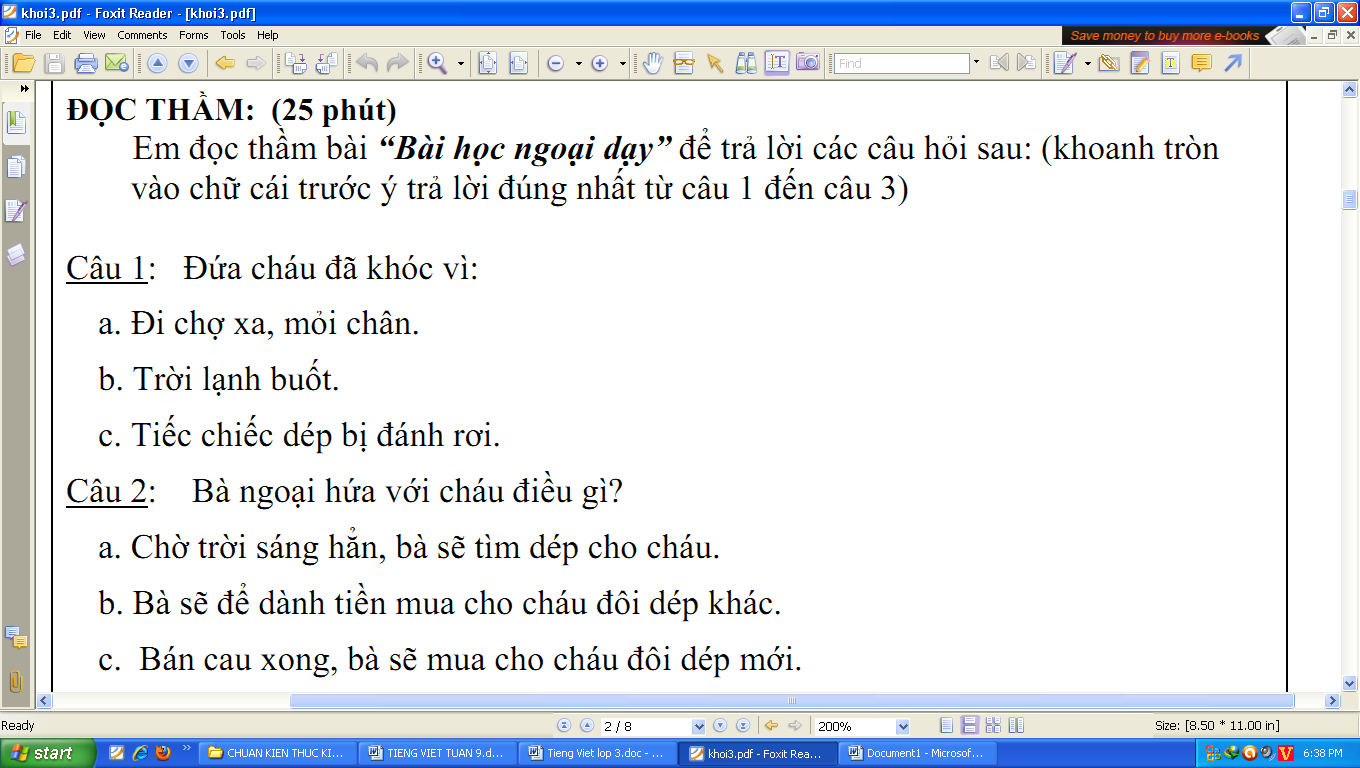 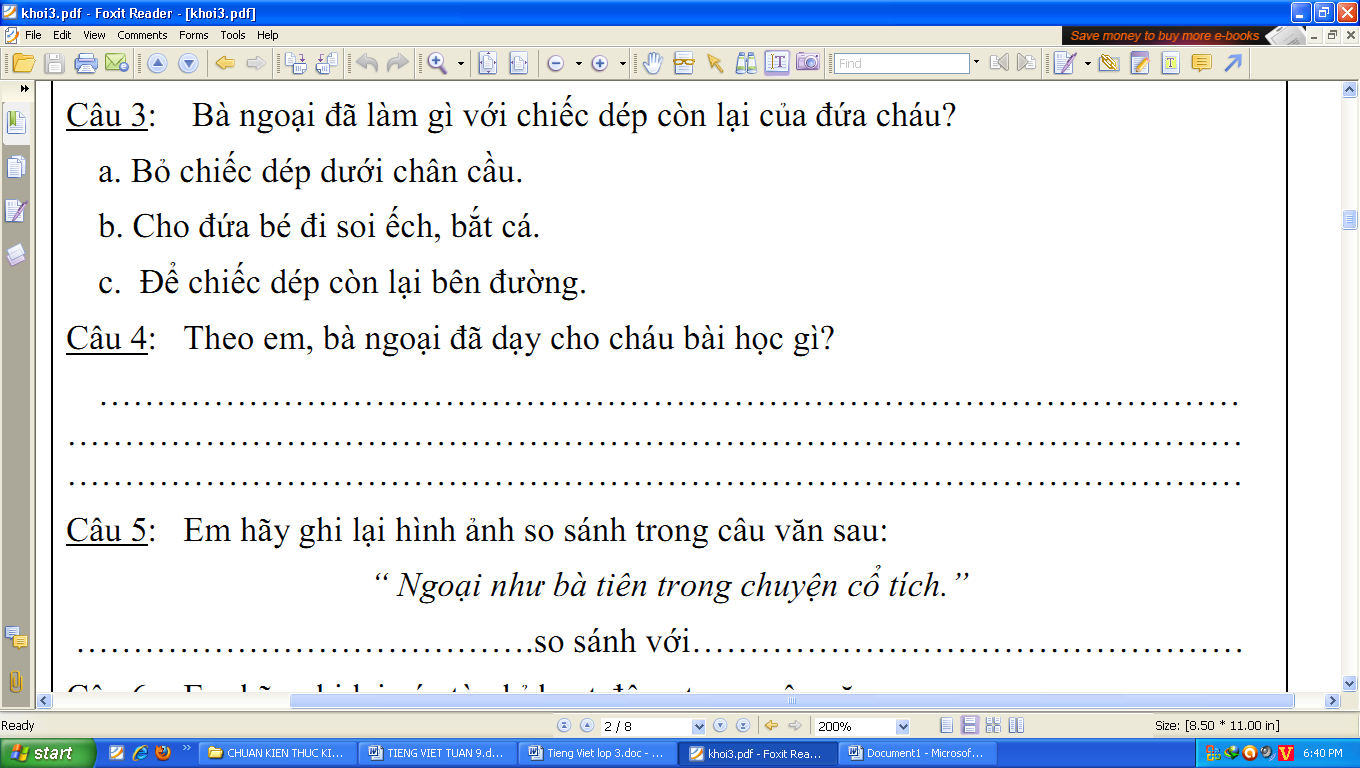 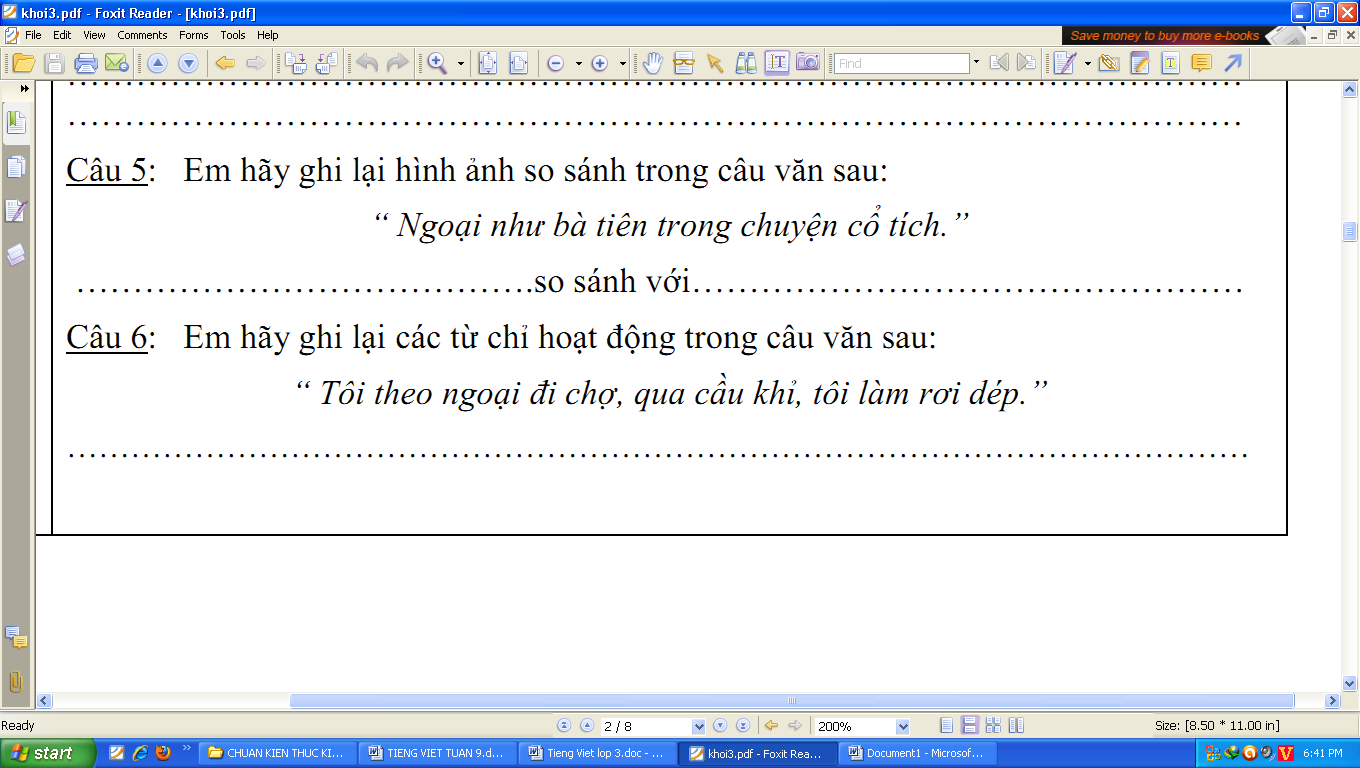 	2. Đọc thành tiếng: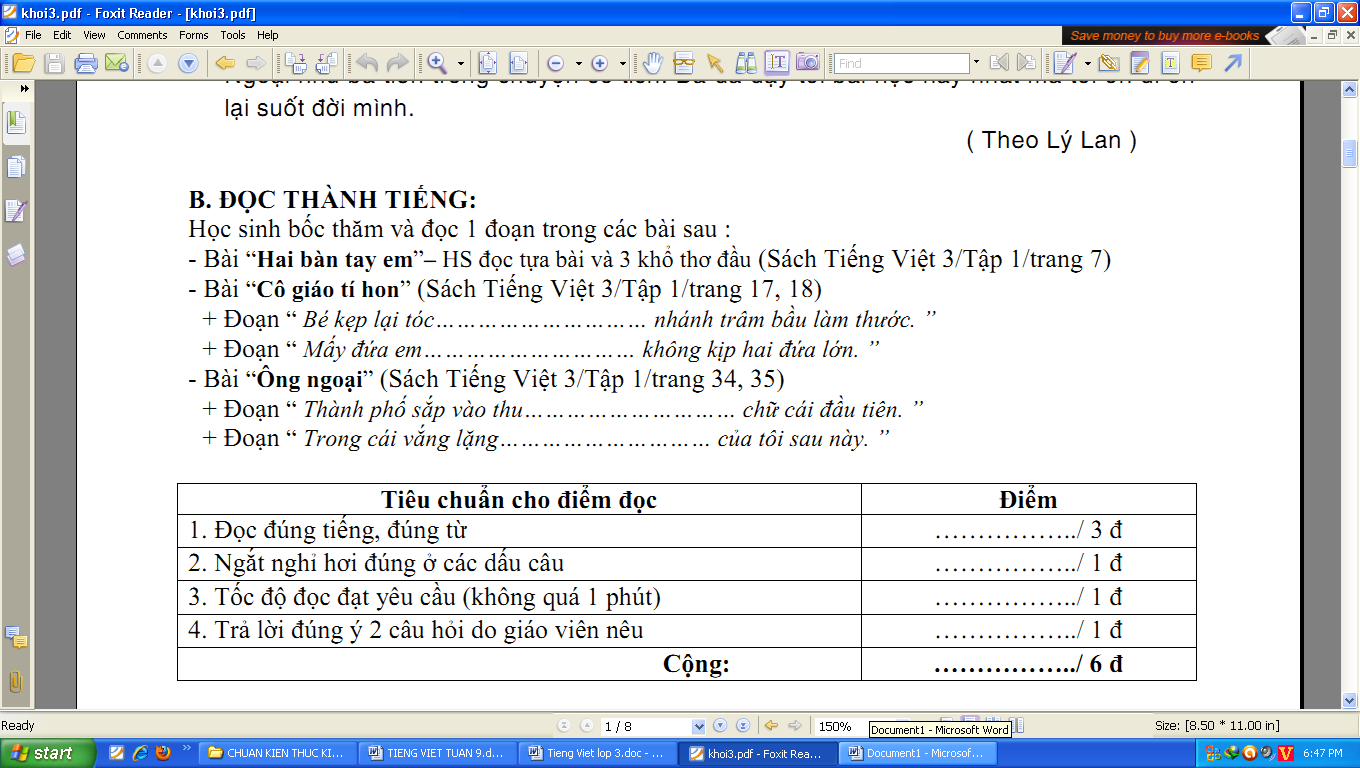 ĐÁP ÁN VÀ BIỂU ĐIỂM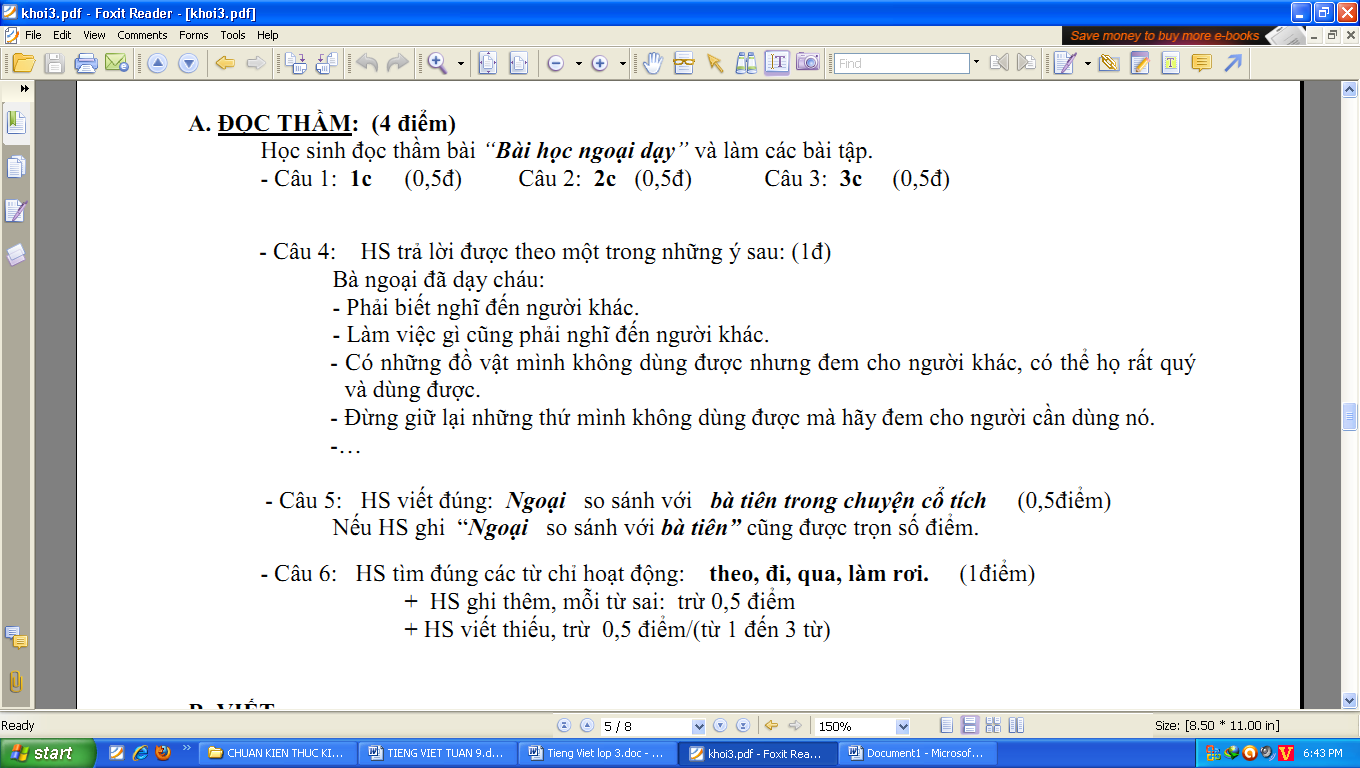 Ngày dạy: thứ ........., ngày ...... tháng ...... năm 201...Tiếng Việt  tuần 9Kiểm Tra Giữa Học Kì Một   (Viết)I. MỤC TIÊU:	Nghe - viết đúng bài chính tả; trình bày sạch sẽ, đúng hình thức bài thơ (hoặc văn xuôi); tốc độ viết khoảng 55 chữ / phút, không mắc quá 5 lỗi trong bài. Viết được đoạn văn ngắn có nội dung liên quan đến chủ điểm đã học.III. ĐỀ BÀI THAM KHẢO:	1. Chính tả: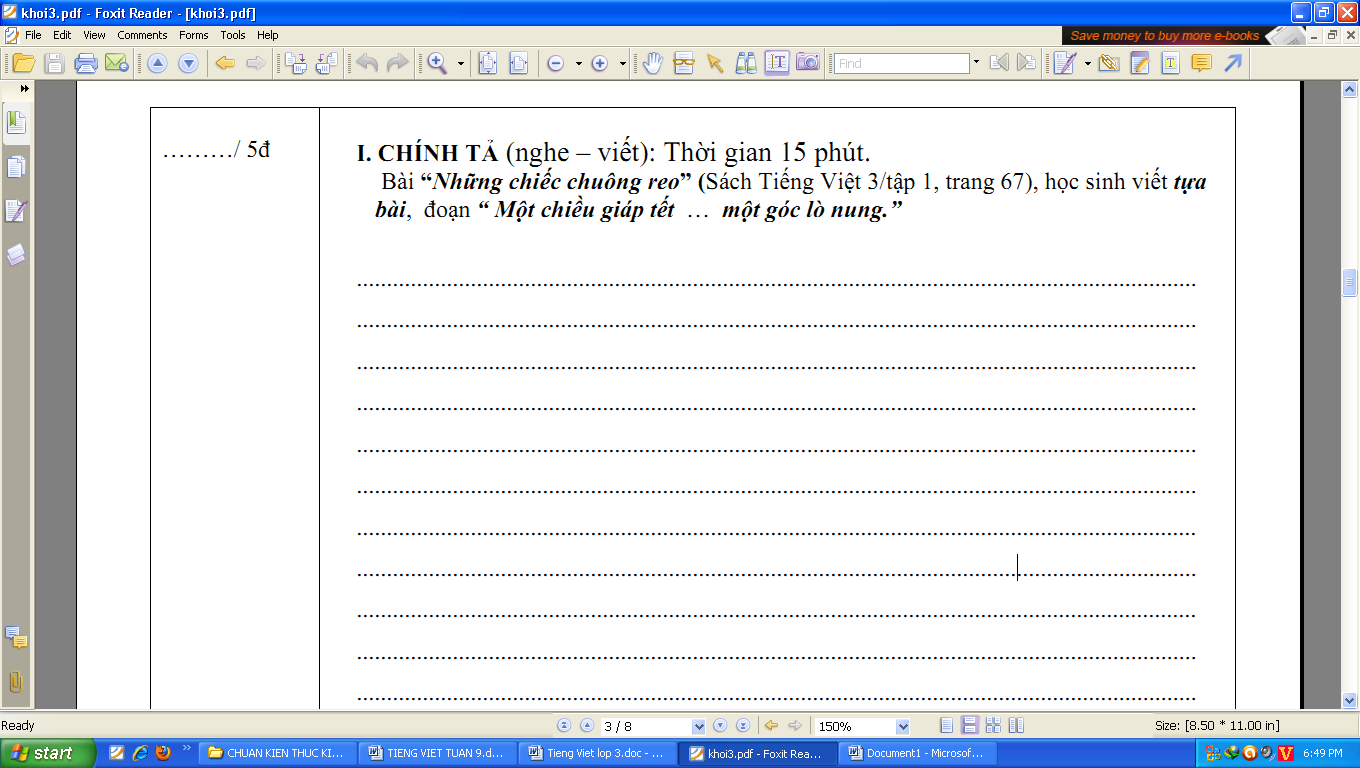 2. Tập làm văn: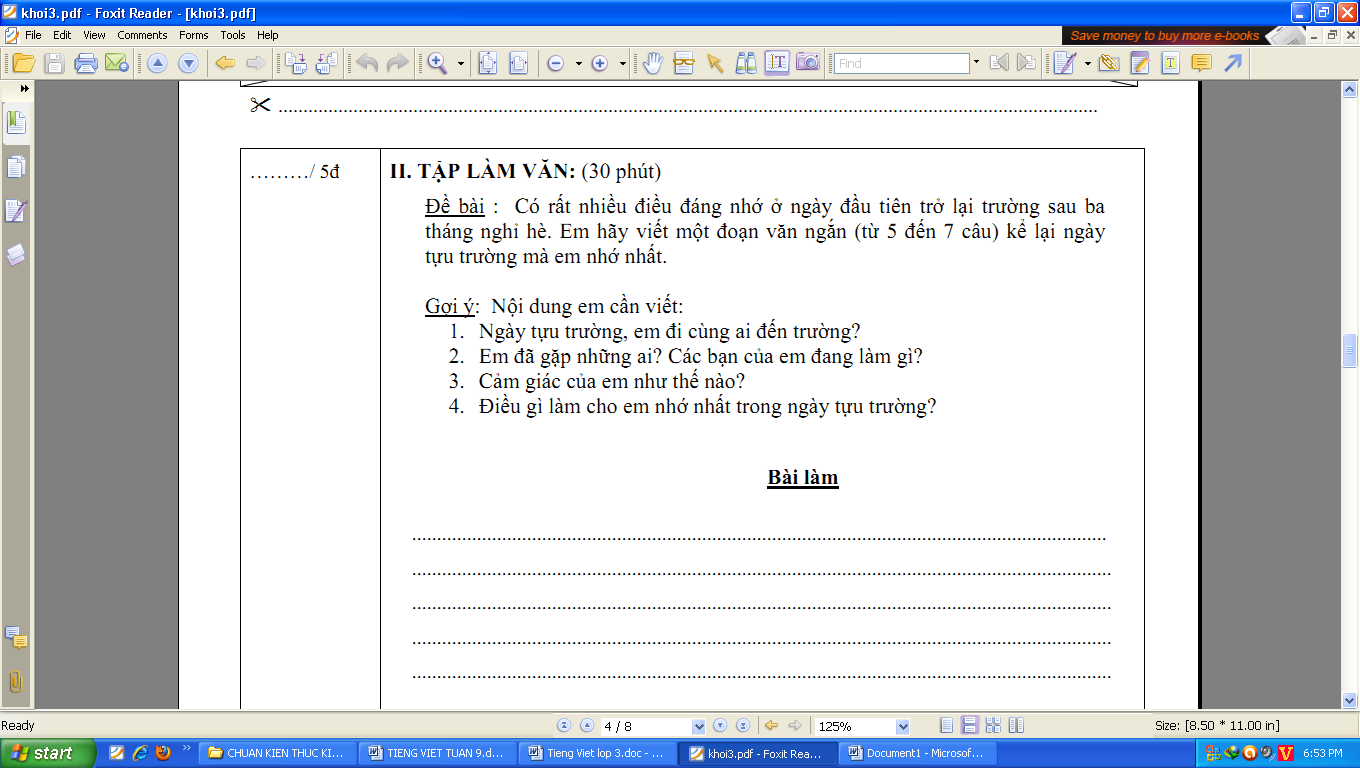 Ngày dạy: thứ ………, ngày …… tháng …… năm 201…Tiếng Việt tuần 18Ôn Tập Học Kì Một  (Tiết 1)I. MỤC TIÊU:	1. Kiến thức : Đọc đúng, rành mạch đoạn văn, bài văn đã học (tốc độ đọc khoảng 60tiếng/phút); trả lời được 1 câu hỏi về nội dung đoạn bài; thuộc được 2 câu thơ ở Học kì I.	2. Kĩ năng : Nghe - viết đúng, trình bày sạch sẽ, đúng qui định bài chính tả (tốc độ viết khoảng 60 chữ/15 phút), không mắc quá 5 lỗi trong bài.	3. Thái độ: Yêu thích môn học.* Lưu ý: Học sinh khá, giỏi khá, giỏi đọc tương đối lưu loát đoạn văn, đoạn thơ (tốc độ trên 60 tiếng / phút) viết đúng và tương đối đẹp bài chính tả (tốc độ viết trên 60 chữ / 15 phút).II. ĐỒ DÙNG DẠY - HỌC:	1. Giáo viên: Phiếu viết tên từng bài tập đọc. Bảng phụ.	2. Học sinh: Đồ dùng học tập.III. CÁC HOẠT ĐỘNG DẠY - HỌC CHỦ YẾU:   RÚT KINH NGHIỆM TIẾT DẠY :.........................................................................................................................................................................................................................................................................................................................................................................................................................................................................................................................................................................................................................................................................................................................................................................................................................................................................................................................................................................................................................................................................................................................................................................................................................................................................................................................................................................................................................................................................................................................................................................................................................................................................................................................................................................................................................................................................................................................................................................................................................................................................................................................................................................................................................................................................................................................Ngày dạy: thứ ………, ngày …… tháng …… năm 201…Tiếng Việt tuần 18Ôn Tập Học Kì Một  (Tiết 2)I. MỤC TIÊU:	1. Kiến thức : Đọc đúng, rành mạch đoạn văn, bài văn đã học (tốc độ đọc khoảng 60tiếng/phút); trả lời được 1 câu hỏi về nội dung đoạn bài; thuộc được 2 câu thơ ở Học kì I.	2. Kĩ năng : Tìm được những hình ảnh so sánh trong câu văn (Bài tập 2).	3. Thái độ: Yêu thích môn học.* Lưu ý: Học sinh khá, giỏi khá, giỏi đọc tương đối lưu loát đoạn văn, đoạn thơ (tốc độ trên 60 tiếng / phút).II. ĐỒ DÙNG DẠY - HỌC:	1. Giáo viên: Phiếu viết tên từng bài tập đọc. Bảng phụ.	2. Học sinh: Đồ dùng học tập.III. CÁC HOẠT ĐỘNG DẠY - HỌC CHỦ YẾU:   RÚT KINH NGHIỆM TIẾT DẠY :.............................................................................................................................................................................................................................................................................................................................................................................................................................................................................................................................................................................................................................................................................................................................................................................................................................................................................................................................................................................................................................................................................................................................................................................................................................................................................................................................................................................................................................................................................Ngày dạy: thứ ………, ngày …… tháng …… năm 201…Tiếng Việt tuần 18Ôn Tập Học Kì Một  (Tiết 3)I. MỤC TIÊU:	1. Kiến thức : Đọc đúng, rành mạch đoạn văn, bài văn đã học (tốc độ đọc khoảng 60tiếng/phút); trả lời được 1 câu hỏi về nội dung đoạn bài; thuộc được 2 câu thơ ở Học kì I.	2. Kĩ năng : Điền đúng nội dung vào giấy mời, theo mẫu (Bài tập 2).	3. Thái độ: Yêu thích môn học.* Lưu ý: Học sinh khá, giỏi khá, giỏi đọc tương đối lưu loát đoạn văn, đoạn thơ (tốc độ trên 60 tiếng / phút).II. ĐỒ DÙNG DẠY - HỌC:	1. Giáo viên: Phiếu viết tên từng bài tập đọc. Bảng phụ.	2. Học sinh: Đồ dùng học tập.III. CÁC HOẠT ĐỘNG DẠY - HỌC CHỦ YẾU:   RÚT KINH NGHIỆM TIẾT DẠY :.......................................................................................................................................................................................................................................................................................................................................................................................................................................................................................................................................................................................................................................................................................................................................................................................................................................................................................................................................................................................................................................................Ngày dạy: thứ ………, ngày …… tháng …… năm 201…Tiếng Việt tuần 18Ôn Tập Học Kì Một  (Tiết 4)I. MỤC TIÊU:	1. Kiến thức : Đọc đúng, rành mạch đoạn văn, bài văn đã học (tốc độ đọc khoảng 60tiếng/phút); trả lời được 1 câu hỏi về nội dung đoạn bài; thuộc được 2 câu thơ ở Học kì I.	2. Kĩ năng : Điền đúng dấu chấm, dấu phẩy vào ô trống trong đoạn văn (Bài tập 2).	3. Thái độ: Yêu thích môn học.* Lưu ý: Học sinh khá, giỏi khá, giỏi đọc tương đối lưu loát đoạn văn, đoạn thơ (tốc độ trên 60 tiếng / phút).II. ĐỒ DÙNG DẠY - HỌC:	1. Giáo viên: Phiếu viết tên từng bài tập đọc. Bảng phụ.	2. Học sinh: Đồ dùng học tập.III. CÁC HOẠT ĐỘNG DẠY - HỌC CHỦ YẾU:   RÚT KINH NGHIỆM TIẾT DẠY :.........................................................................................................................................................................................................................................................................................................................................................................................................................................................................................................................................................................................................................................................................................................................................................................................................................................................................................................................................................................................................................................................................................................................................................................................................................................................................................................................................................................................................................................................................................................................................................................................................................................................................................................................................................................................................................................................................................................................................................................................................................................................................................................................................................................................................................................................................................................................Ngày dạy: thứ ………, ngày …… tháng …… năm 201…Tiếng Việt tuần 18Ôn Tập Học Kì Một  (Tiết 5)I. MỤC TIÊU:	1. Kiến thức : Đọc đúng, rành mạch đoạn văn, bài văn đã học (tốc độ đọc khoảng 60tiếng/phút); trả lời được 1 câu hỏi về nội dung đoạn bài; thuộc được 2 câu thơ ở Học kì I.	2. Kĩ năng : Bước đầu viết được đơn xin cấp lại thẻ đọc sách (Bài tập 2).	3. Thái độ: Yêu thích môn học.* Lưu ý: Học sinh khá, giỏi khá, giỏi đọc tương đối lưu loát đoạn văn, đoạn thơ (tốc độ trên 60 tiếng / phút).II. ĐỒ DÙNG DẠY - HỌC:	1. Giáo viên: Phiếu viết tên từng bài tập đọc. Bảng phụ.	2. Học sinh: Đồ dùng học tập.III. CÁC HOẠT ĐỘNG DẠY - HỌC CHỦ YẾU:   RÚT KINH NGHIỆM TIẾT DẠY :.............................................................................................................................................................................................................................................................................................................................................................................................................................................................................................................................................................................................................................................................................................................................................................................................................................................................................................................................................................................................................................................................................................................................................................................................................................................................................................................................................................................................................................................................................Ngày dạy: thứ ………, ngày …… tháng …… năm 201…Tiếng Việt tuần 18Ôn Tập Học Kì Một  (Tiết 6)I. MỤC TIÊU:	1. Kiến thức : Đọc đúng, rành mạch đoạn văn, bài văn đã học (tốc độ đọc khoảng 60tiếng/phút); trả lời được 1 câu hỏi về nội dung đoạn bài; thuộc được 2 câu thơ ở Học kì I.	2. Kĩ năng : Bước đầu viết được một bức thư thăm hỏi người thân hoặc người mà em quý mến (Bài tập 2).	3. Thái độ: Yêu thích môn học.* Lưu ý: Học sinh khá, giỏi khá, giỏi đọc tương đối lưu loát đoạn văn, đoạn thơ (tốc độ trên 60 tiếng / phút).II. ĐỒ DÙNG DẠY - HỌC:	1. Giáo viên: Phiếu viết tên từng bài tập đọc. Bảng phụ.	2. Học sinh: Đồ dùng học tập.III. CÁC HOẠT ĐỘNG DẠY - HỌC CHỦ YẾU:   RÚT KINH NGHIỆM TIẾT DẠY :..................................................................................................................................................................................................................................................................................................................................................................................................................................................................................................................................................................................................................................................................................................................................................................................................................................................................................................................................................................................................................................................................................................................................................................................................................................................................Ngày dạy: thứ ………, ngày …… tháng …… năm 201…Tiếng Việt tuần 18Kiểm Tra Học Kì Một  (kiểm tra Đọc)I. MỤC TIÊU:	Đọc đúng, rành mạch đoạn văn, bài văn đã học (tốc độ đọc khoảng 60tiếng/phút); trả lời được 1 câu hỏi về nội dung đoạn bài; thuộc được 2 câu thơ ở Học kì I.* Lưu ý: Học sinh khá, giỏi khá, giỏi đọc tương đối lưu loát đoạn văn, đoạn thơ (tốc độ trên 60 tiếng / phút).II. ĐỀ THAM KHẢO:	1. Đọc thầm:Hương cau  	Vào những ngày hè, phố xá Hà Nội thường có những bà cụ ngồi bán hoa cau, một nét lạ mà miền Nam không có. Dựng quày hoa lên, hoa xòe ra rộng hơn một cánh quạt mà giá chỉ có ba bốn ngàn đồng. Hoa  lại không héo, hoa sẽ xanh như vậy cho đến khi các mụn trăng trắng kia rụng hết. Hoa lặng lẽ miệt mài thơm thoang thoảng.   	Có nhiều hàng hoa của các cô từ ngoại thành vào: cúc thì rực rỡ, mẫu đơn thì dân dã, hồng thì rẻ nhưng nhanh héo. Trong khi chỉ một nhánh cau thôi cũng đủ làm cho bàn thờ mang không khí hè mà vẫn đặc sắc, không gì có thể sánh được.   	Người Bắc sâu sắc và tinh tế đã nghĩ ra cách bán hoa cau cho người ta mua về dâng lên tổ tiên. Mời ông bà hương cau thật có ý nghĩa.                    									(Theo Dạ Ngân)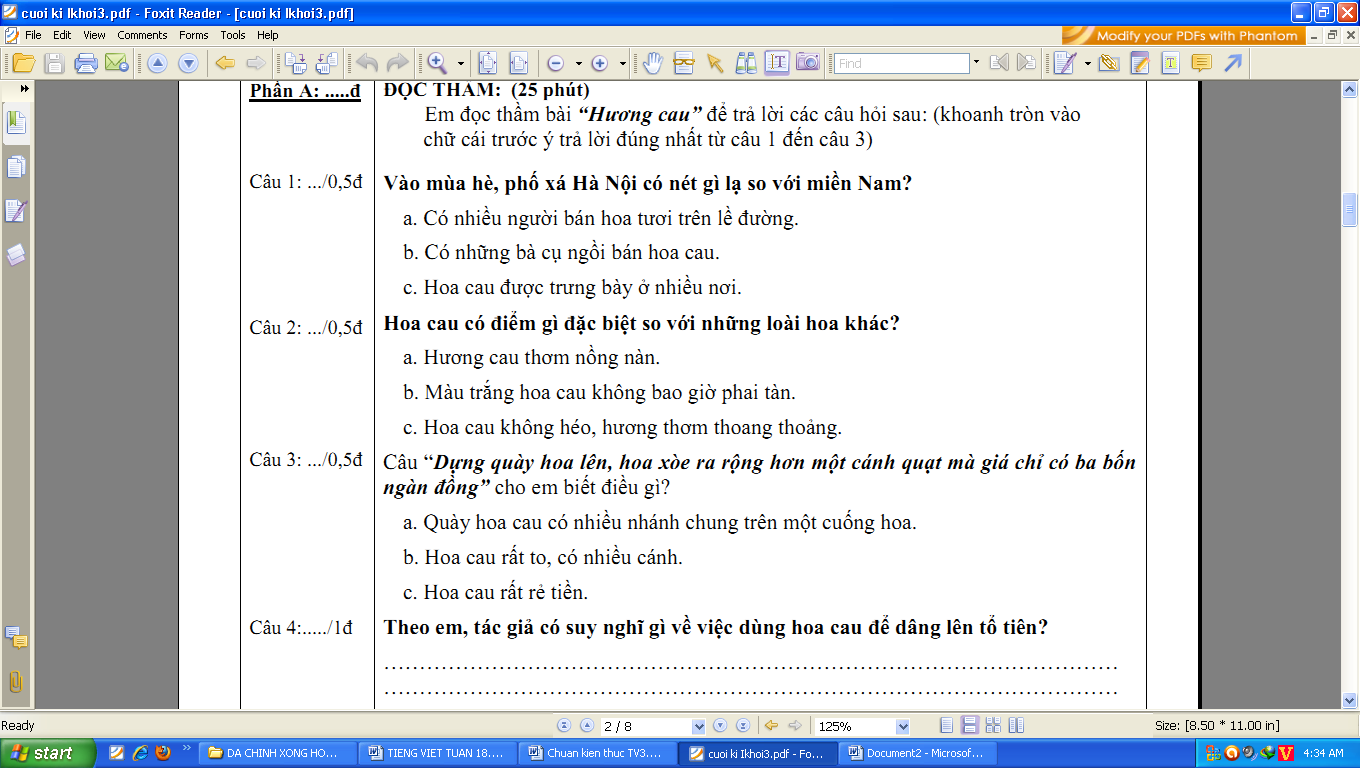 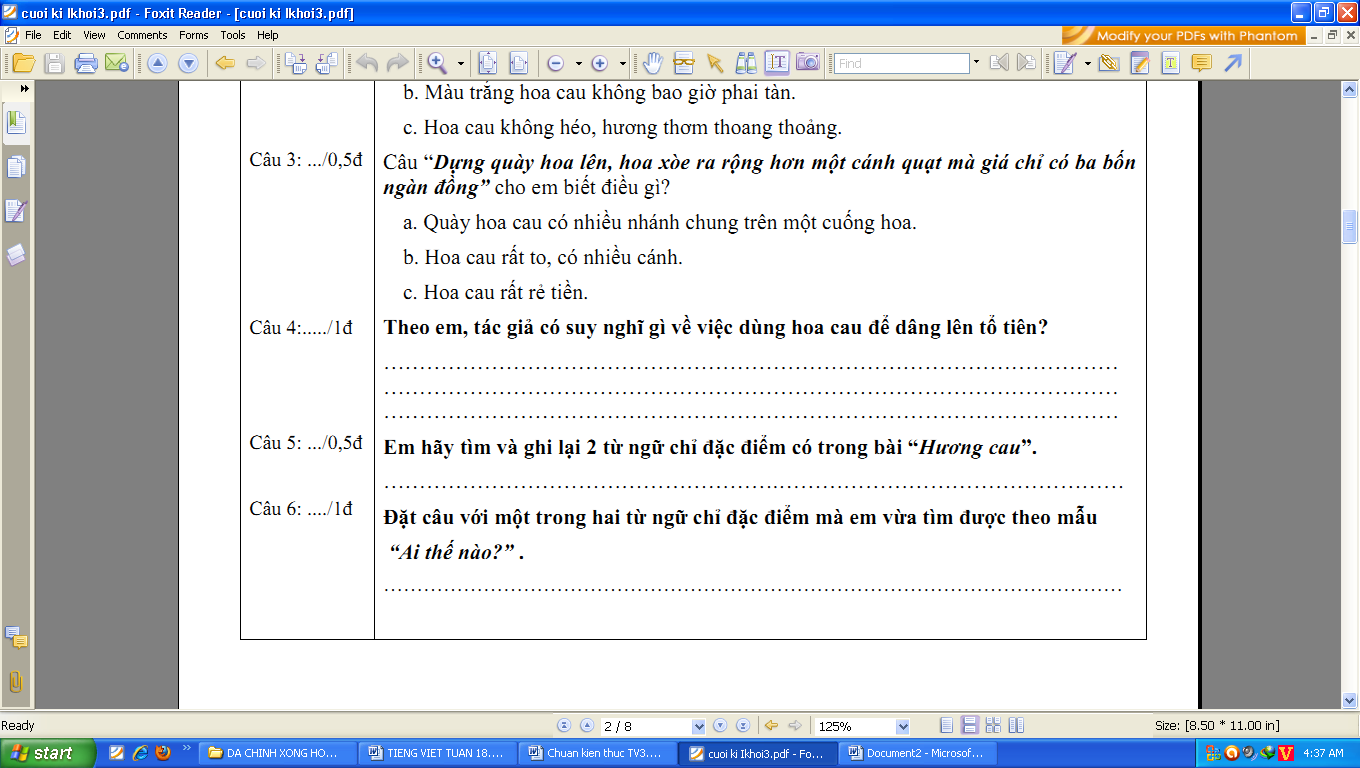 2. Đọc thành tiếng: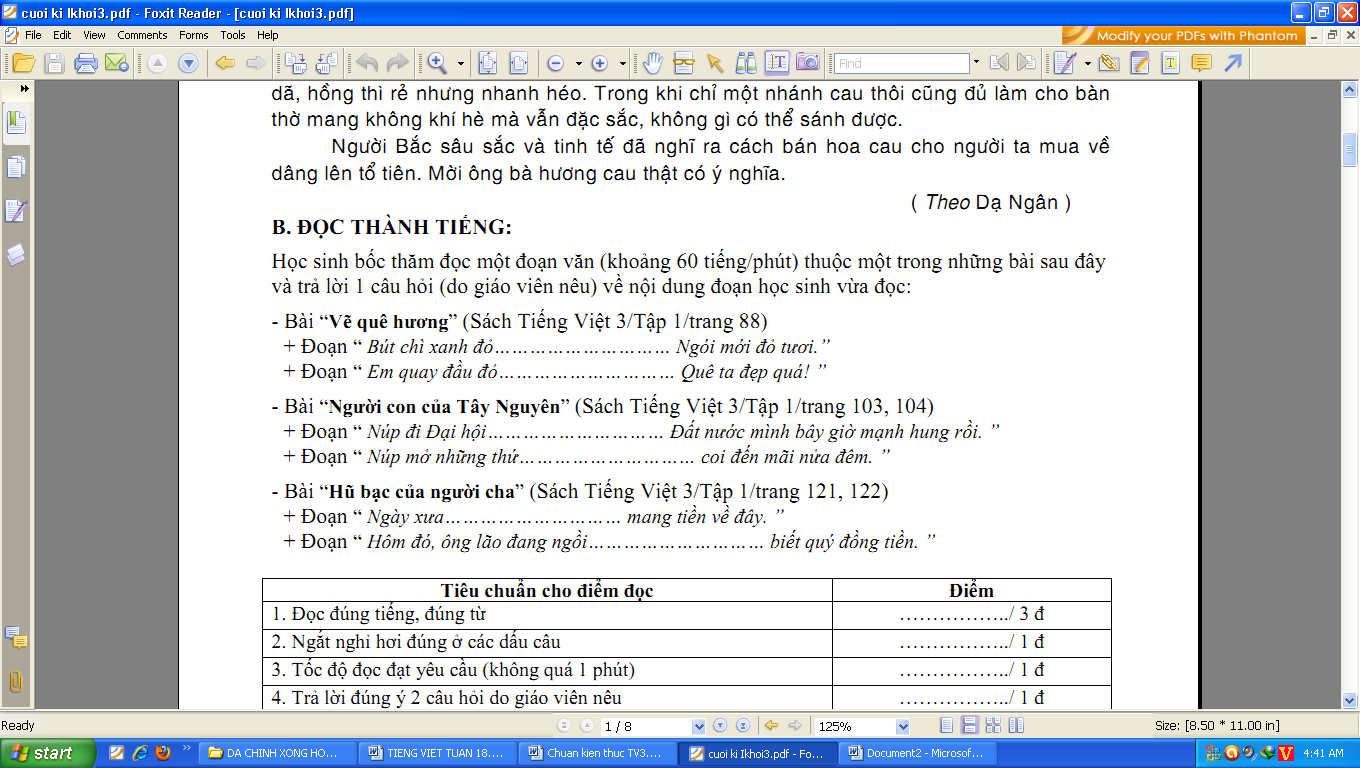 ĐÁP ÁN - BIỂU ĐIỂM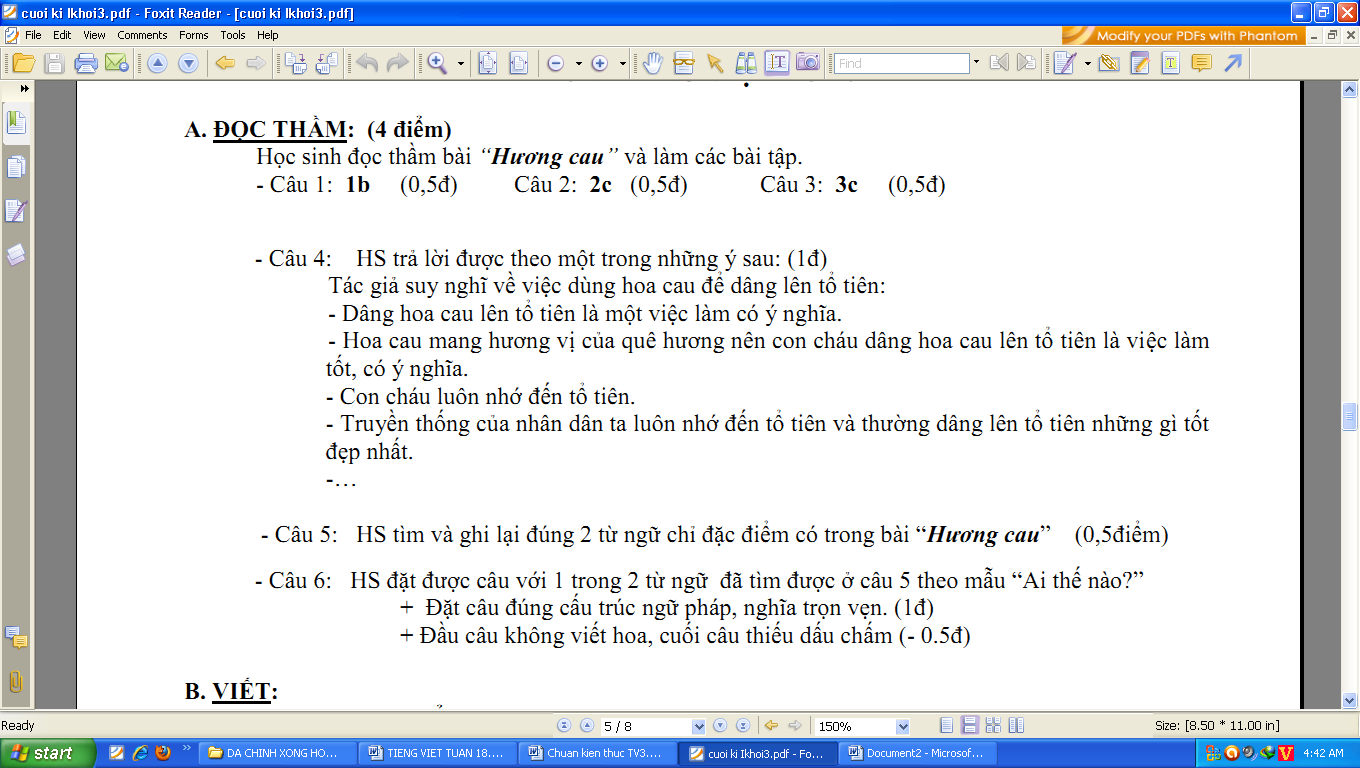 Ngày dạy: thứ ………, ngày …… tháng …… năm 201…Tiếng Việt tuần 18Kiểm Tra Học Kì Một  (kiểm tra Viết)I. MỤC TIÊU:	Theo yêu cầu cần đạt nêu ở tiêu chí ra đề kiểm tra môn tiếng việt lớp 3 HK1.II. ĐỀ THAM KHẢO:	1. Chính tả: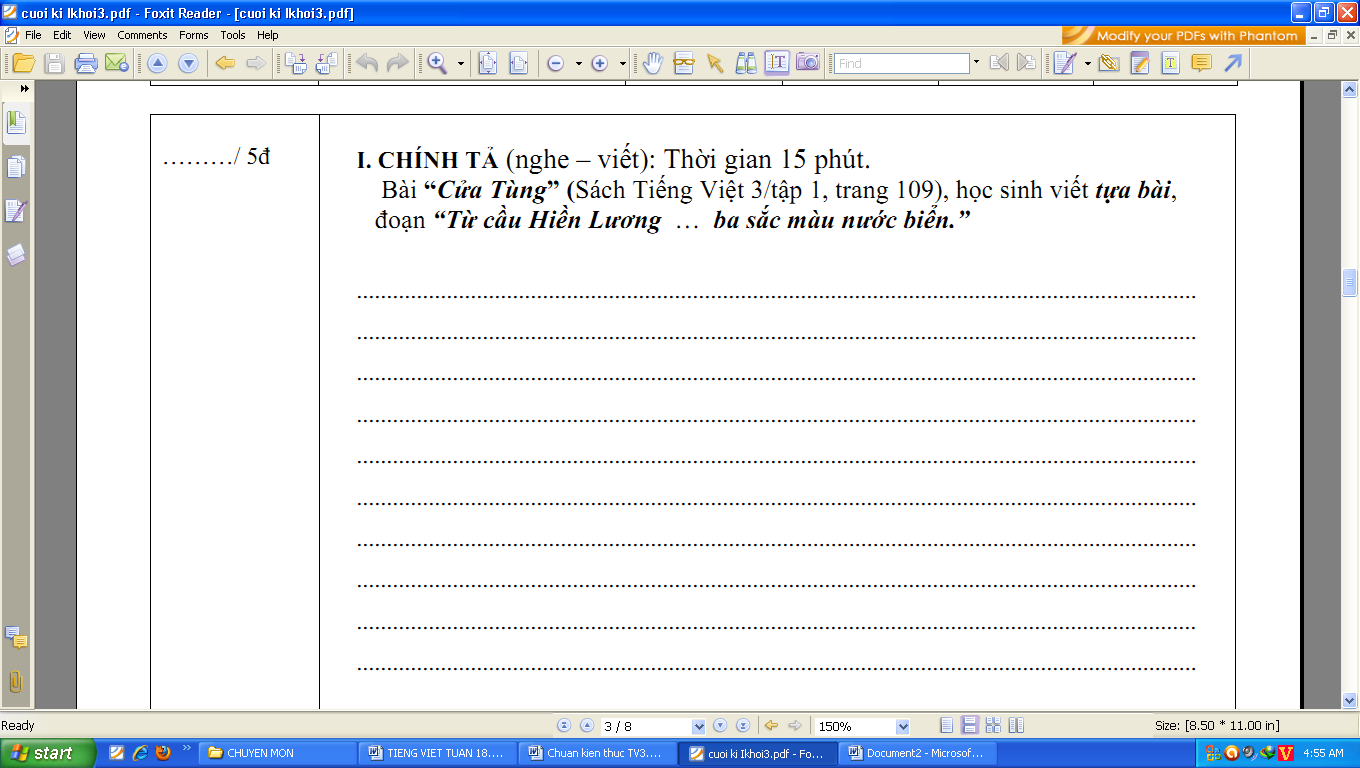 2. Tập làm văn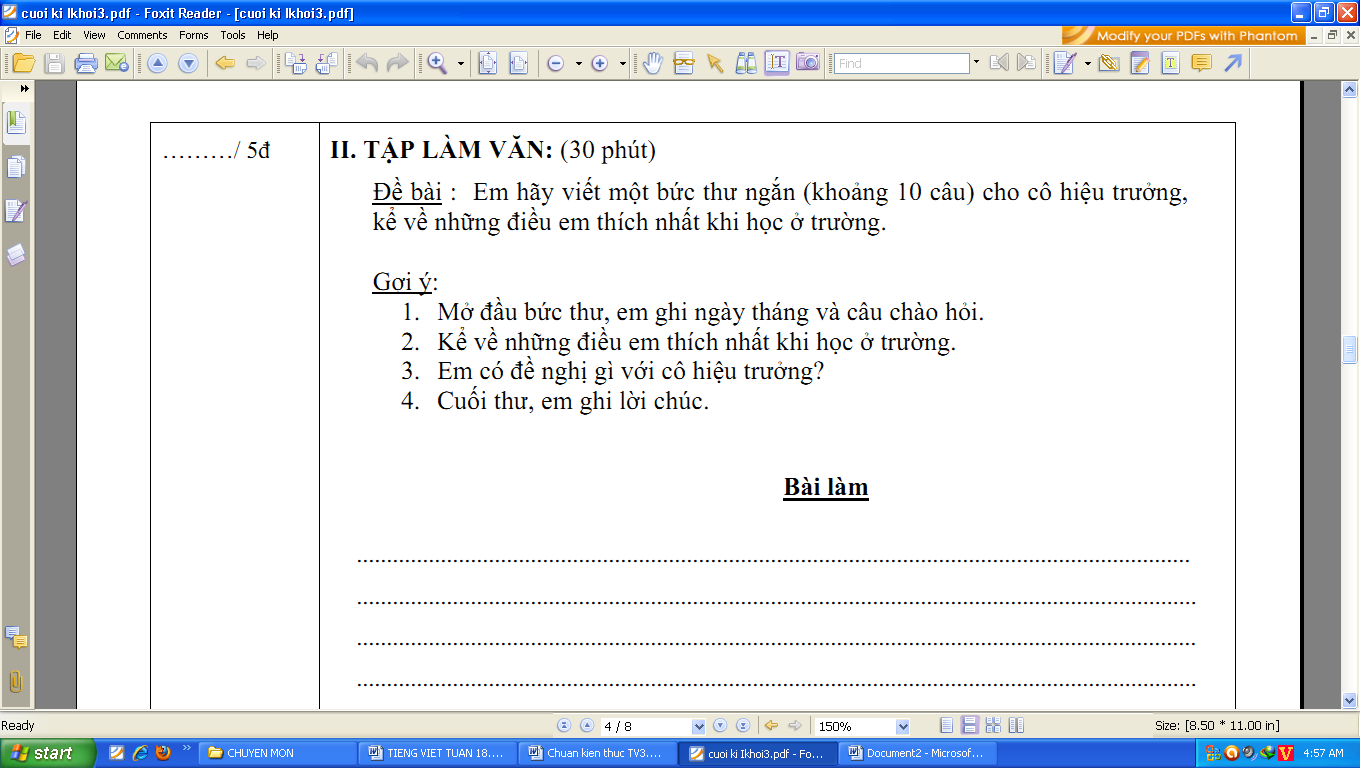 ĐÁP ÁN - BIỂU ĐIỂM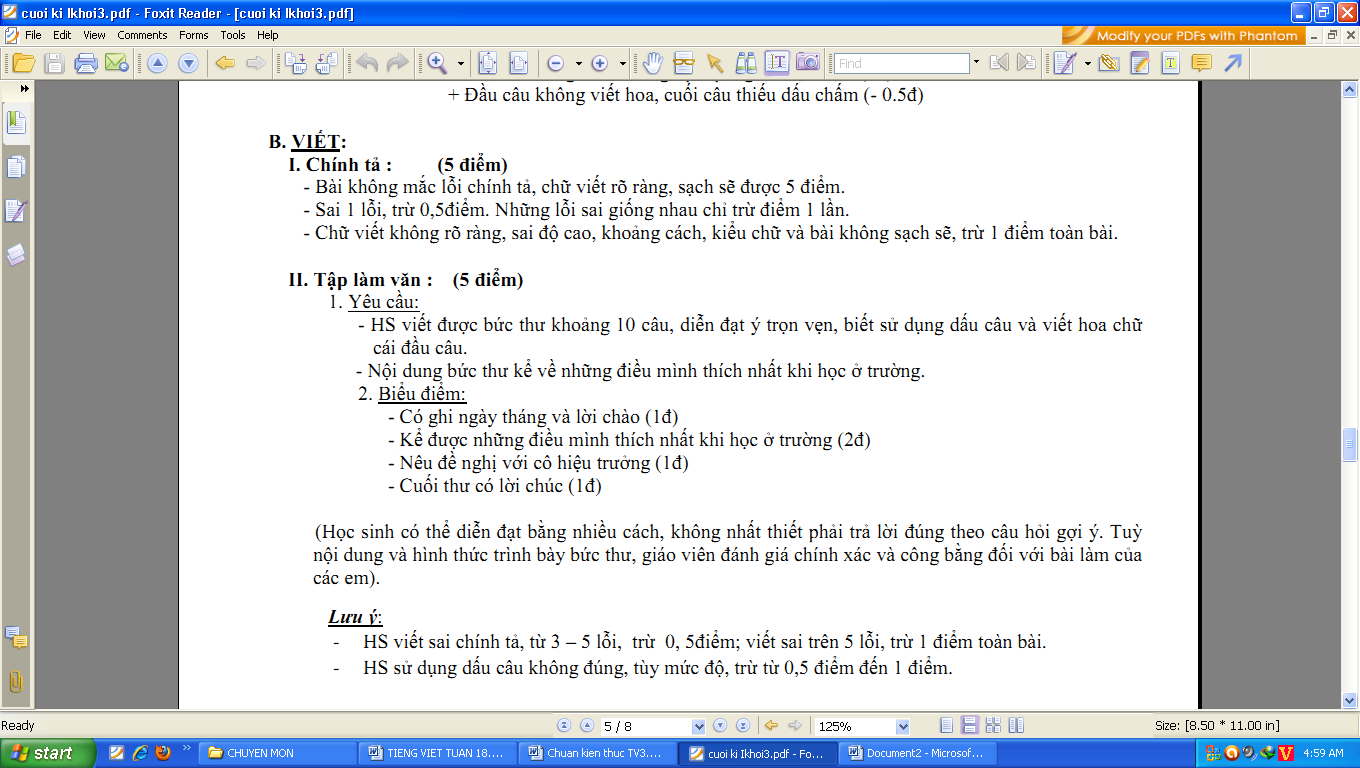 Hoạt động dạyHoạt động học1. Hoạt động khởi động (5 phút):- Kiểm tra bài cũ : Gọi học sinh đọc bài và trả lời câu hỏi.- Nhận xét, cho điểm- Giới thiệu bài : trực tiếp2. Các hoạt động chính :a. Hoạt động 1: Kiểm tra tập đọc (10 phút)* Mục tiêu: Giúp HS củng cố lại các bài tập đọc đã học ở các tuần trước.* Cách tiến hành:- Giáo viên kiểm tra 5-7 học sinh.- Yêu cầu lần lượt từng học sinh lên bốc thăm để chọn bài đọc .- Hướng dẫn luyện đọc lại bài trong phiếu khoảng 2 phút để chuẩn bị kiểm tra.- Yêu cầu học sinh đọc một đoạn hay cả bài theo chỉ định trong phiếu học tập.- Nêu câu hỏi về một đoạn học sinh vừa đọc .- Nhận xét ghi điểm.b. Hoạt động 2: Thực hành (7 phút)* Mục tiêu: Củng cố lại cho học sinh tìm các sự vật được so sánh.* Cách tiến hành:Bài 2: Ghi lại tên các sự vật được so sánh - Yêu cầu HS đọc đề bài- Cho HS mở bảng phụ đã viết 3 câu văn- Mời 1 HS lên làm mẫu câu 1.+ Tìm hình ảnh so sánh?+ Gạch dưới tên hai sự vật được so sánh với nhau?- Yêu cầu HS làm bài vào vở.- Mời 4-5 HS phát biểu ý kiến.- Giáo viên kết luận, rút ra kết quả đúng:Hồ nước như một chiếc gương bầu dục khổng lồ.Cầu Thê Húc cong cong như con tôm.Đầu con rùa to như trái bưởi.c. Hoạt động 3: Làm bài tập 3 (7 phút).* Mục tiêu: Giúp HS tìm các từ ngữ thích hợp trong dấu ngoặc để điền vào chỗ trống.* Cách tiến hành:Bài 3: Chọn từ trong ngoặc điền vào chỗ chấm- Mời HS đọc yêu cầu của đề bài.- Yêu cầu cả lớp làm bài vào vở.- Mời 2 HS lên bảng làm bài.- Nhận xét, chốt lại.3. Hoạt động nối tiếp (3 phút):- Nhắc lại nội dung bài học.- Xem lại bài, chuẩn bị bài sau.- Lớp theo dõi lắng nghe giáo viên để nắm về yêu cầu của tiết học .- Lần lượt từng học sinh khi nghe gọi tên lên bốc thăm  chọn bài chuẩn bị kiểm tra.- Về chỗ mở sách giáo khoa đọc lại bài trong vòng 2 phút.- Lên bảng đọc và trả lời câu hỏi theo chỉ định trong phiếu .- Lớp lắng nghe và theo dõi bạn đọc.- 1 HS đọc yêu cầu của bài.- Quan sát.- 1 HS lên làm mẫu.- Cả lớp làm bài vào vở.- 4-5 HS phát biểu ý kiến.- Cả lớp nhận xét.- 1 HS đọc yêu cầu của bài.- Làm bài vào vở.- 2 HS lên bảng làm bài.- Nhận xét.Hoạt động dạyHoạt động học1. Hoạt động khởi động (5 phút):- Kiểm tra bài cũ : Gọi học sinh đọc bài và trả lời câu hỏi.- Nhận xét, cho điểm- Giới thiệu bài : trực tiếp2. Các hoạt động chính :a. Hoạt động 1: Kiểm tra tập đọc (10 phút).* Mục tiêu: Giúp HS củng cố lại các bài tập đọc đã học ở các tuần trước.* Cách tiến hành:- Yêu cầu từng HS lên bốc thăm chọn bài tập đọc.- Đặt một câu hỏi cho đoạn vừa đọc- Cho điểm.- Thực hiện tương tự với các trường hợp còn lạib. Hoạt động 2: Thực hành (8 phút)* Mục tiêu: Củng cố lại cho HS cách đặt câu hỏi cho các bộ phận được in đậm.* Cách tiến hành:Bài 2: Đặt câu hỏi cho các bộ phận được in đậm- Yêu cầu HS đọc đề bài- Đặt câu hỏi: Trong 8 tuần vừa qua, các em đã học những mẫu câu nào?- Cho HS mở bảng phụ đã viết 2 câu văn- Mời 1 HS lên làm mẫu câu 1.- Yêu cầu HS làm bài vào vở.- Mời HS tiếp nối nhau nêu câu hỏi mình đặt được.- Nhận xét, chốt lại.a/ Ai là hội viên của câu lạc bộ thiếu nhi phường?b/ Câu lạc bộ thiếu nhi là gì ?c. Hoạt động 3: Làm bài tập 3 (10 phút).* Mục tiêu: Giúp HS nhớ kể lại nội dung một câu chuyện đã học.* Cách tiến hành:Bài 3: Kể lại câu chuyện đã học: - Mời HS đọc yêu cầu của đề bài.- Yêu cầu HS kể tên các câu chuyện mình đã học.- Mở bảng phụ đã viết tên câu chuyện đã học.- Cho HS thi kể chuyện.- Nhận xét, chốt lại. Tuyên dương những bạn kể chuyện hay, hấp dẫn.3. Hoạt động nối tiếp (3 phút):- Nhắc lại nội dung bài học.- Xem lại bài, chuẩn bị bài sau.- Lên bốc thăm bài tập đọc và đọc theo chỉ định trong phiếu.- 1 HS trả lời. - 1 HS đọc yêu cầu của bài.- Mẫu câu “Ai là gì? Ai làm gì ?”- Quan sát.-1 HS lên làm mẫu- Cả lớp làm bài vào vở.- Tiếp nối nêu câu hỏi- Cả lớp nhận xét.- Chữa bài vào vở.- 1 HS đọc yêu cầu - 2 HS kể- Suy nghĩ, tự chọn nội dung.- 5 HS thi kể chuyện- Nhận xét.Hoạt động dạyHoạt động học1. Hoạt động khởi động (5 phút):- Kiểm tra bài cũ : Gọi học sinh đọc bài và trả lời câu hỏi.- Nhận xét, cho điểm- Giới thiệu bài : trực tiếp2. Các hoạt động chính :a. Hoạt động 1: Kiểm tra tập đọc (8 phút)* Mục tiêu: Giúp HS củng cố lại các bài tập đọc đã học ở các tuần trước.* Cách tiến hành:- Yêu cầu từng HS lên bốc thăm chọn bài tập đọc.- Đặt một câu hỏi cho đoạn vừa đọc- Cho điểm.- Thực hiện tương tự với các trường hợp còn lạib. Hoạt động 2: Làm bài tập 2 (8 phút)* Mục tiêu: Củng cố lại cho HS cách đặt câu theo mẫu Ai là gì?* Cách tiến hành:Bài 2: Đặt 3 câu theo mẫu Ai là gì?- Yêu cầu HS đọc đề bài- Yêu cầu HS làm việc cá nhân. Mỗi em tự viết câu văn mình đặt vào vở.- Mời vài HS đọc những câu mình đặt xong.- Nhận xét, chốt lại:a) Ai là hội viên của câu lạc bộ thiếu nhi phường?b) Câu lạc bộ thiếu nhi là gì?c. Hoạt động 3: Làm bài tập 3 (10 phút).* Mục tiêu: Giúp HS biết hoàn chỉnh một lá đơn.* Cách tiến hành:Bài 3: Hoàn thành đơn xin tham gia Câu lạc bộ thiếu nhi phường- Mời HS đọc yêu cầu của đề bài.- Giải thích thêm: Nội dung phần Kính gửi em chỉ cần viết tên phường (hoặc tên xã, quận, huyện )- Yêu cầu HS tự làm bài cá nhân.- Mời 4-5 HS đọc mẫu đơn trước lớp.- Nhận xét, chốt lại về nội dung điền và hình thức trình bày đơn. Tuyên dương những bạn làm tốt.3. Hoạt động nối tiếp (3 phút):- Nhắc lại nội dung bài học.- Xem lại bài, chuẩn bị bài sau.- Lên bốc thăm bài tập đọc và đọc theo chỉ định trong phiếu.- Đọc và trả lời. - 1 HS đọc yêu cầu - Làm bài vào vở.- Tiếp nối đọc những câu tự mình đặt.- 1 HS đọc yêu cầu - Lắng nghe.- Tự suy nghĩ và làm bài.- 4-5 HS đọc lá đơn trước lớp.- Lớp nhận xét.Hoạt động dạyHoạt động học1. Hoạt động khởi động (5 phút):- Kiểm tra bài cũ : Gọi học sinh đọc bài và trả lời câu hỏi.- Nhận xét, cho điểm- Giới thiệu bài : trực tiếp2. Các hoạt động chính :a. Hoạt động 1: Kiểm tra tập đọc (8 phút)* Mục tiêu: Giúp HS củng cố lại các bài tập đọc đã học ở các tuần trước.* Cách tiến hành:- Yêu cầu từng HS lên bốc thăm chọn bài tập đọc.- Đặt một câu hỏi cho đoạn vừa đọc- Cho điểm.- Thực hiện tương tự với các trường hợp còn lạib. Hoạt động 2: Thực hành (7 phút)* Mục tiêu: Củng cố lại cho HS cách đặt câu theo mẫu Ai làm gì?* Cách tiến hành:Bài 2: Đặt câu hỏi cho các bộ phận được in đậm- Yêu cầu HS đọc đề bài- Đặt câu hỏi: Hai câu này được cấu tạo theo mẫu câu nào?- Yêu cầu HS làm việc cá nhân. Mỗi em tự viết câu hỏi mình đặt vào vở.- Mời 4 HS đọc những câu mình đặt xong.- Nhận xét, chốt lại.c. Hoạt động 3: Làm bài tập 3 (12 phút)* Mục tiêu: Giúp HS nghe viết chính xác đoạn văn và hiểu nghĩa của từ gió heo may* Cách tiến hành:Bài 3: Nghe - viết: Gió heo may- Đọc mẫu đoạn văn viết chính tả.- Gọi 1 HS đọc- Yêu cầu HS viết bảng con những từ dễ viết sai.- Đọc thong thả từng cụm từ, từng câu cho học sinh viết bài.- Chấm, chữa từ 5-7 bài và nêu nhận xét.- Hướng dẫn học sinh sửa lỗi chính tả.3. Hoạt động nối tiếp (3 phút):- Nhắc lại nội dung bài học.- Xem lại bài, chuẩn bị bài sau.- Lên bốc thăm bài tập đọc và đọc theo chỉ định trong phiếu.- Trả lời. - 1 HS đọc yêu cầu Ai làm gì?- Học cá nhân, làm bài vào vở.- 4 HS tiếp nối nhau đặt câu hỏi mình đặt được.- Cả lớp nhận xét.- Lắng nghe- 1 HS đọc lại đoạn viết.- Viết bảng con những từ khó.- Nghe và viết bài vào vở.- Sửa lỗi theo hướng dẫn của giáo viên.Hoạt động dạyHoạt động học1. Hoạt động khởi động (5 phút):- Kiểm tra bài cũ : Gọi học sinh đọc bài và trả lời câu hỏi.- Nhận xét, cho điểm- Giới thiệu bài : trực tiếp2. Các hoạt động chính :a. Hoạt động 1: Kiểm tra tập đọc (8 phút)* Mục tiêu : Giúp HS củng cố lại các bài học thuộc lòng đã học ở các tuần trước.* Cách tiến hành :- GV yêu cầu từng học sinh lên bốc thăm chọn bài học thuộc lòng.- GV yêu cầu học sinh đọc thuộc lòng bài mình mới bốc thăm trong phiếu.- GV đặt một câu hỏi cho bài vừa đọc, HS trả lời câu hỏi.- GV cho điểm.- GV thực hiện tương tự với các trường hợp còn lạib.  Hoạt động 2: Làm bài tập 2 (8 phút)* Mục tiêu : Giúp HS luyện tập và củng cố vốn từ: lựa chọn từ thích hợp bổ sung ý nghĩa cho các từ chỉ sự vật.* Cách tiến hành :- GV yêu cầu HS đọc đề bài- GV mở bảng phụ đã chép đoạn văn.- GV yêu cầu HS trao đổi theo cặp để chọn những từ thích hợp bổ sung cho những từ in đậm.- GV yêu cầu HS làm bài vào vở.- GV mời 3 HS lên bảng làm bài và giải thích tại sao mình lựa chọn từ này.- GV nhận xét, chốt lại.c. Hoạt động 3: Làm bài tập 3 (8 phút)* Mục tiêu : Giúp HS đặt câu theo mẫu Ai làm gì?* Cách tiến hành :- GV mời HS đọc yêu cầu đề bài.- GV yêu cầu HS làm việc cá nhân. Mỗi em tự suy nghĩ viết câu mình đặt vào vở.- GV theo dõi, giúp đỡ những HS yếu kém.- GV mời vài em đứng lên đọc những câu mình đặt.- GV nhận xét. (ví dụ)- GV cho học sinh đọc thêm bài: “Lừa và Ngựa”- Theo dõi sửa sai cho học sinh khi đọc.3. Hoạt động nối tiếp (3 phút):- Nhận xét bài học.- Về xem lại bài. Những em chưa có điểm học thuộc lòng về nhà tiếp tục luyện đọc. Chuẩn bị tiết 6.- HS lên bốc thăm bài học thuộc lòng. .- HS đọc thuộc lòng cả bài thơ hoặc khổ thơ qui định trong phiếu.- HS trả lời.- HS đọc yêu cầu của bài.- HS quan sát.- HS trao đổi theo cặp.- HS làm bài vào vở.- HS lên bảng làm bài và giải thích bài làm.- HS cả lớp nhận xét, chữa bài vào vở.- HS đọc yêu cầu đề bài.- HS làm bài.- HS nghe và viết bài vào vở.- HS đứng lên đọc những câu mình làm.- HS nhận xét bài của bạn. - Lần lượt học sinh đọc nối tiếp đoạn.Hoạt động dạyHoạt động học1. Hoạt động khởi động (5 phút):- Kiểm tra bài cũ : Gọi học sinh đọc bài và trả lời câu hỏi.- Nhận xét, cho điểm- Giới thiệu bài : trực tiếp2. Các hoạt động chính :a. Hoạt động 1: Kiểm tra học thuộc lòng (8 phút)* Mục tiêu : Củng cố lại các bài học thuộc lòng đã học.* Cách tiến hành :- GV yêu cầu từng học sinh lên bốc thăm chọn bài học thuộc lòng.- GV yêu cầu học sinh đọc thuộc lòng bài mình mới bốc thăm trong phiếu.GV đặt một câu hỏi cho bài vừa đọc- GV cho điểm.- GV thực hiện tương tự với các trường hợp còn lạib. Hoạt động 2: Làm bài tập 2 (8 phút)* Mục tiêu : Luyện tập và củng cố vốn từ chỉ sự vật.* Cách tiến hành :- GV yêu cầu HS đọc đề bài.- GV mở bảng phụ đã chép đoạn văn. Và giải thích. Các em phải lựa chọn các từ để điền đúng vào chỗ trống.- GV cho HS xem mấy bông hoa thật hoặc tranh, ảnh: huệ trắng, cúc vàng, hồng đỏ …- GV yêu cầu HS làm bài vào vở.- GV mời 2 HS lên bảng thi làm bài. Và giải thích tại sao mình lựa chọn từ này.- GV nhận xét, chốt lại.Xuân về, … khoe sắc. Nào chị hoa huệ trắng tinh, chị hoa cúc vàng tươi, chị hoa hồng đỏ thắm, … một vườn xuân rực rỡ.c. Hoạt động 3: Làm bài tập 3 (10 phút)* Mục tiêu : Giúp học sinh thực hiện tốt bài tập 3.* Cách tiến hành :- Đặt dấu phẩy vào đúng trong câu.- GV mời HS đọc yêu cầu đề bài.- GV theo dõi, giúp đỡ những HS yếu kém.- GV mời 3 em lên bảng làm bài.- GV nhận xét chốt lại:- GV cho học sinh đọc thêm bài: Những chiếc chuông reo- Theo dõi sửa sai cho học sinh khi đọc.3. Hoạt động nối tiếp (3 phút):- Nhận xét bài học.- Về xem lại bài. Chuẩn bị bài: Kiểm tra cuối học kì.- HS lên bốc thăm bài học thuộc lòng. .- HS đọc thuộc lòng cả bài thơ hoặc khổ thơ qui định trong phiếu.- HS trả lời.- HS đọc yêu cầu của bài.- HS quan sát.- HS lắng nghe.- HS quan sát, đọc thầm đoạn văn.- HS làm bài vào vở.- 2 HS lên bảng thi làm bài và giải thích bài làm.- HS cả lớp nhận xét.- 2 – 3 HS đọc lại đoạn văn đã hoàn chỉnh.- HS chữa bài vào vở.- HS đọc yêu cầu đề bài.- HS làm bài cá nhân.- Ba HS lên bảng làm bài.- HS nhận xét bài của bạn.- HS chữa bài vào vở.- Lần lượt học sinh đọc nối tiếp đoạn.Hoạt động dạyHoạt động học1. Hoạt động khởi động (5 phút):- Kiểm tra bài cũ : Gọi học sinh đọc bài và trả lời câu hỏi.- Nhận xét, cho điểm- Giới thiệu bài : trực tiếp2. Các hoạt động chính :a. Hoạt động 1: Ôn luyận tập đọc và học thuộc long (10 phút).* Mục tiêu: Giúp HS củng cố lại các bài tập đọc đã học ở các tuần trước.* Cách tiến hành:- Kiểm tra  số học sinh cả lớp .- Yêu cầu từng học sinh lên bốc thăm để chọn bài đọc - Yêu cầu đọc một đoạn hay cả bài theo chỉ định trong phiếu học tập .- Nêu câu hỏi về nội dung  đoạn học sinh vừa đọc.- Nhận xét ghi điểm.- Yêu cầu những em đọc chưa đạt yêu cầu về  nhà luyện đọc để tiết sau kiểm tra lại.b. Hoạt động 2: Làm bài tập 2 (17 phút)* Mục tiêu: Giúp HS  nghe - viết đúng bài “Rừng cây trong nắng”.* Cách tiến hành:- Hướng dẫn HS chuẩn bị.+ GV đọc 1 lần đoạn văn Rừng cây trong nắng. + GV giải nghĩa 1 số từ khó: uy nghi, tráng lệ …+ Đoạn văn tả cảnh gì ?- Đọc đoạn viết chính tả.- Yêu cầu 1HS đọc lại đoạn viết.- Hướng dẫn HS tìm hiểu nội dung và cách trình bày bằng hệ thống câu hỏi- Hướng dẫn HS viết bảng con những chữ dễ viết sai: uy nghi, tráng lệ, vươn thẳng, xanh thẳm.- Đọc cho HS viết bài vào vở.- Yêu cầu HS tự chữa lỗi bằng bút chì.- Chấm 5 bài và nhận xét bài viết của HS.3. Hoạt động nối tiếp (3 phút):- Nhắc lại nội dung bài học.- Xem lại bài, chuẩn bị bài sau.- Lần lượt từng em lên bốc thăm  chọn bài chuẩn bị kiểm tra.- Lên bảng đọc và trả lời câu hỏi theo chỉ định trong phiếu.- Lớp lắng nghe và theo dõi bạn đọc.- Tả cảnh đẹp rừng cây trong nắng- Lắng nghe.- 1 HS đọc lại đoạn viết.- Trả lời câu hỏi theo hướng dẫn của giáo viên- Viết bảng con- Viết bài vào vở- Tự chữa bài bằng bút chì.Hoạt động dạyHoạt động học1. Hoạt động khởi động (5 phút):- Kiểm tra bài cũ : Gọi học sinh đọc bài và trả lời câu hỏi.- Nhận xét, cho điểm- Giới thiệu bài : trực tiếp2. Các hoạt động chính :a. Hoạt động 1: Kiểm tra tập đọc (10 phút)* Mục tiêu: Giúp HS củng cố lại các bài tập đọc đã học ở các tuần trước.* Cách tiến hành:- Kiểm tra  số học sinh cả lớp .- Yêu cầu từng học sinh lên bốc thăm để chọn bài đọc - Yêu cầu đọc một đoạn hay cả bài theo chỉ định trong phiếu học tập .- Nêu câu hỏi về nội dung  đoạn học sinh vừa đọc.- Nhận xét ghi điểm.- Yêu cầu những em đọc chưa đạt yêu cầu về  nhà luyện đọc để tiết sau kiểm tra lại.b. Hoạt động 2: Làm bài tập 2 (17 phút) * Mục tiêu: HS tìm được cá hình ảnh so sánh* Cách tiến hành:Bài tập 2:- Yêu cầu HS đọc đề bài “Tìm các hình ảnh so sánh trong các câu sau”.- Yêu cầu HS làm bài vào vở theo cá nhân.- Yêu cầu một em đọc thành tiếng bài tập 2 - Yêu cầu cả lớp theo dõi trong sách giáo khoa  - Giải nghĩa từ “ nến “- Gọi nhiều em tiếp nối nhau nêu lên các sự vật được so sánh.- Cùng lớp bình chọn lời giải đúng.- Yêu cầu học sinh chữa bài trong vở bài tập .a. Những thân cây tràm như những cây nến khổng lồ.b. Đước mọc san sát, thẳng đuột như hằng hà sa số cây dù cắm trên bãi.Bài tập 3: Từ “biển “có nghĩa gì?- Mời HS đọc yêu cầu của đề bài.- Cho HS học nhóm đôi- Gọi HS phát biểu - Kết luận: Từ “biển” trong câu có nghĩa là lượng lá trong rừng tràm bạt ngàn trên 1 diện tích đất rộng lớn khiến ta tưởng như đang đứng trước 1 biển lá.3. Hoạt động nối tiếp (3 phút):- Nhắc lại nội dung bài học.- Xem lại bài, chuẩn bị bài sau.- Lần lượt từng em lên bốc thăm  chọn bài chuẩn bị kiểm tra.- Lên bảng đọc và trả lời câu hỏi theo chỉ định trong phiếu.- Lớp lắng nghe và theo dõi bạn đọc.- 1 HS đọc yêu cầu của bài.- Học cá nhân- Học sinh đọc- HS trả lời- Nhiều em tiếp nối nhau nêu lên các sự vật được so sánh.- Học sinh bình chọn lời giải đúng.- 1 HS đọc yêu cầu của bài.- Học nhóm đôi- Đại diện nhóm phát biểu- Lắng ngheHoạt động dạyHoạt động học1. Hoạt động khởi động 5 phút):- Kiểm tra bài cũ : Gọi học sinh đọc bài và trả lời câu hỏi.- Nhận xét, cho điểm- Giới thiệu bài : trực tiếp2. Các hoạt động chính :a. Hoạt động 1: Kiểm tra tập đọc (10 phút)* Mục tiêu: Giúp HS củng cố lại các bài tập đọc đã học ở các tuần trước.* Cách tiến hành:- Kiểm tra  số học sinh cả lớp .- Yêu cầu từng học sinh lên bốc thăm để chọn bài đọc - Yêu cầu đọc một đoạn hay cả bài theo chỉ định trong phiếu học tập .- Nêu câu hỏi về nội dung  đoạn học sinh vừa đọc.- Nhận xét ghi điểm.- Yêu cầu những em đọc chưa đạt yêu cầu về  nhà luyện đọc để tiết sau kiểm tra lại.b. Hoạt động 2: Làm bài tập 2 (17 phút) * Mục tiêu: Biết điền đúng nội dung vào giấy mời* Cách tiến hành:- Yêu cầu HS đọc đề bài “Viết giấy mời thầy hiệu trưởng đến dự liên hoan với lớp chào mừng ngày Nhà giáo Việt Nam.”- Hướng dẫn HS cách ghi giấy mời.- Phát cho HS mẫu giấy mời và cho HS làm việc cá nhân.- Giáo viên nhắc nhở học sinh :.+ Mỗi em đều phải đóng vai lớp trưởng để viết giấy mời.+ Khi viết phải viết những lời kính trọng, ngắn gọn.- GV mời học sinh làm mẫu :GIẤY MỜI         Kính gửi: Cô Hiệu trưởng Trường Tiểu học Trung Lập Thượng..         Lớp 3.3 trân trọng kính mời cô Nguyễn Thị Hoa         Tới dự: Buổi liên hoan Văn nghệ chào mừng ngày 20/11.         Vào hồi: …giờ … phút …, ngày ... tháng ... năm 2013.         Tại: Phòng học lớp 3.3         Chúng em rất mong được đón cô.                                 Ngày 17/11/2013                                          T.M lớp- Nhận xét, chốt lại.3. Hoạt động nối tiếp (3 phút):- Nhắc lại nội dung bài học.- Xem lại bài, chuẩn bị bài sau.- Lần lượt từng em lên bốc thăm  chọn bài chuẩn bị kiểm tra.- Lên bảng đọc và trả lời câu hỏi theo chỉ định trong phiếu.- Lớp lắng nghe và theo dõi bạn đọc.- 1 HS đọc yêu cầu của bài.- Làm bài cá nhân- 4 HS đọc trước lớp HS khác nhận xét- Nhận xétHoạt động dạyHoạt động học1. Hoạt động khởi động (5 phút):- Kiểm tra bài cũ : Gọi học sinh đọc bài và trả lời câu hỏi.- Nhận xét, cho điểm- Giới thiệu bài : trực tiếp2. Các hoạt động chính :a. Hoạt động 1: Kiểm tra tập đọc (10 phút)* Mục tiêu: Giúp HS củng cố lại các bài tập đọc đã học ở các tuần trước.* Cách tiến hành:- Kiểm tra  số học sinh cả lớp .- Yêu cầu từng học sinh lên bốc thăm để chọn bài đọc - Yêu cầu đọc một đoạn hay cả bài theo chỉ định trong phiếu học tập .- Nêu câu hỏi về nội dung  đoạn học sinh vừa đọc.- Nhận xét ghi điểm.- Yêu cầu những em đọc chưa đạt yêu cầu về  nhà luyện đọc để tiết sau kiểm tra lại.b. Hoạt động 2: Làm bài tập 2 (15 phút)* Mục tiêu: Củng cố lại cho HS cách đặt câu theo mẫu Ai làm gì?* Cách tiến hành:- Yêu cầu HS đọc đề bài- Yêu cầu HS làm việc cá nhân- Mời 1 HS lên làm trên bảng phụ- Gọi HS nhận xét bài trên bảng- Nhận xét, chốt lại: Cà Mau đất xốp. Mùa nắng, đất nẻ chân chim, nền nhà cũng rạn nứt. Trên cái đất phập phều và lắm gió lắm dông như thế, cây đứng lẻ khó mà chống chọi nổi. Cây bình bát, cây bần cũng phải quây quần thành chòm, thành rặng. Rễ phải dài, cắm sâu vào lòng đất.- Gọi HS đọc đoạn văn vừa đánh dấu phẩy, dấu chấm.3. Hoạt động nối tiếp (3 phút):- Nhắc lại nội dung bài học.- Xem lại bài, chuẩn bị bài sau.- Lần lượt từng em lên bốc thăm  chọn bài chuẩn bị kiểm tra.- Lên bảng đọc và trả lời câu hỏi theo chỉ định trong phiếu.- Lớp lắng nghe và theo dõi bạn đọc.- 1 HS đọc yêu cầu của bài: “Điền dấu chấm hay dấu phẩy vào các ô trống”- Học cá nhân, làm bài vào tập.- 1 HS lên làm trên bảng phụ- Nhận xét bài.- Lắng nghe- 2 HS đọcHoạt động dạyHoạt động học1. Hoạt động khởi động (5 phút):- Kiểm tra bài cũ : Gọi học sinh đọc bài và trả lời câu hỏi.- Nhận xét, cho điểm- Giới thiệu bài : trực tiếp2. Các hoạt động chính :a. Hoạt động 1: Kiểm tra tập đọc (10 phút)* Mục tiêu: Giúp HS củng cố lại các bài tập đọc đã học ở các tuần trước.* Cách tiến hành:- Kiểm tra  số học sinh cả lớp .- Yêu cầu từng học sinh lên bốc thăm để chọn bài đọc - Yêu cầu đọc một đoạn hay cả bài theo chỉ định trong phiếu học tập .- Nêu câu hỏi về nội dung  đoạn học sinh vừa đọc.- Nhận xét ghi điểm.- Yêu cầu những em đọc chưa đạt yêu cầu về  nhà luyện đọc để tiết sau kiểm tra lại.b. Hoạt động 2: Làm bài tập 2 (15 phút) * Mục tiêu: Giúp học sinh viết đơn xin cáp lại thẻ đọc sách* Cách tiến hành:- Yêu cầu HS đọc đề bài- Nhắc nhở HS lá đơn này cần thể hiện nội dung xin cấp lại thẻ đọc sách.- Mẫu đơn hôm nay các em viết khác với mẫu đơn đã học như thế nào?- GV nhắc HS chú ý:+ Tên đơn có thể giữ nguyên.+ Mục nội dung, câu: Em làm đơn này xin đề nghị thư viện … cần đổi thành: Em làm đơn này xin đề nghị thư viện cấp cho em thẻ đọc sách năm 2013 vì em đã trót làm mất.- Gọi HS đọc đơn của mình và HS khác nhận xét.- Phát cho học sinh  mẫu đơn và yêu cầu học sinh viết vào đơn.- Gọi HS đọc đơn- Nhận xét chấm điểm 1 số đơn.3. Hoạt động nối tiếp (3 phút):- Nhắc lại nội dung bài học.- Xem lại bài, chuẩn bị bài sau.- Lần lượt từng em lên bốc thăm  chọn bài chuẩn bị kiểm tra.- Lên bảng đọc và trả lời câu hỏi theo chỉ định trong phiếu.- Lớp lắng nghe và theo dõi bạn đọc.- 1 học sinh đọc yêu cầu của bài: “Hãy viết 1 lá đơn đề nghị thư viện cấp lại thẻ đọc sách cho em”. - Lắng nghe- Học sinh trả lời.- Vài học sinh làm miệng- Viết đơn- 4 em đọcHoạt động dạyHoạt động học1. Hoạt động khởi động (5 phút):- Kiểm tra bài cũ : Gọi học sinh đọc bài và trả lời câu hỏi.- Nhận xét, cho điểm- Giới thiệu bài : trực tiếp2. Các hoạt động chính :a. Hoạt động 1: Kiểm tra tập đọc (10 phút)* Mục tiêu: Giúp HS củng cố lại các bài tập đọc đã học ở các tuần trước.* Cách tiến hành:- Kiểm tra  số học sinh cả lớp .- Yêu cầu từng học sinh lên bốc thăm để chọn bài đọc - Yêu cầu đọc một đoạn hay cả bài theo chỉ định trong phiếu học tập .- Nêu câu hỏi về nội dung  đoạn học sinh vừa đọc.- Nhận xét ghi điểm.- Yêu cầu những em đọc chưa đạt yêu cầu về  nhà luyện đọc để tiết sau kiểm tra lại.b. Hoạt động 2: Làm bài tập 2 (15 phút)* Mục tiêu: Viết được 1 lá thư đúng thể thức, thể hiện đúng ND thăm hỏi người thân. Câu văn rõ ràng, sáng sủa.* Cách tiến hành:- Đọc yêu cầu của bài.- Xác định bài khi viết.- Em sẽ viết thư cho ai ?- Em muốn thăm hỏi người thân của mình về việc gì?- Yêu cầu HS đọc lại bài “Thư gửi bà”- Yêu cầu HS tự viết bài.- GV theo dõi giúp đỡ HS yếu.- Gọi một số HS đọc lá thư của mình.- GV nhận xét bổ sung bài viết cho HS. thêm sinh động.3. Hoạt động nối tiếp (3 phút):- Nhắc lại nội dung bài học.- Xem lại bài, chuẩn bị bài sau.- Lần lượt từng em lên bốc thăm  chọn bài chuẩn bị kiểm tra.- Lên bảng đọc và trả lời câu hỏi theo chỉ định trong phiếu.- Lớp lắng nghe và theo dõi bạn đọc.- 1 HS đọc YC của bài: “Viết thư cho người thân.”- Em viết thư cho ông, bà, bố, mẹ...- HS nêu:VD: Em viết thư cho bà để hỏi thăm sức khoẻ của bà và nghe tin bà bị ốm, vừa ở bệnh viện ra, em muốn biết sức khoẻ của bà thế nào.VD: Em viết thư cho bạn thân ở tỉnh khác để chia vui với bạn vì nghe tin bạn vừa đạt giải trong hội thi vẽ của thiếu nhi ở thành phố Hải Phòng…- 2 em đọc lại bài thư gửi bà.- HS tự làm bài.- HS đọc lại lá thư của mình.